Call: 01206 586580 or Email: contactus@wpfinanceme.comPlease provide all relevant planning permission, plans, estimates, building contracts etc.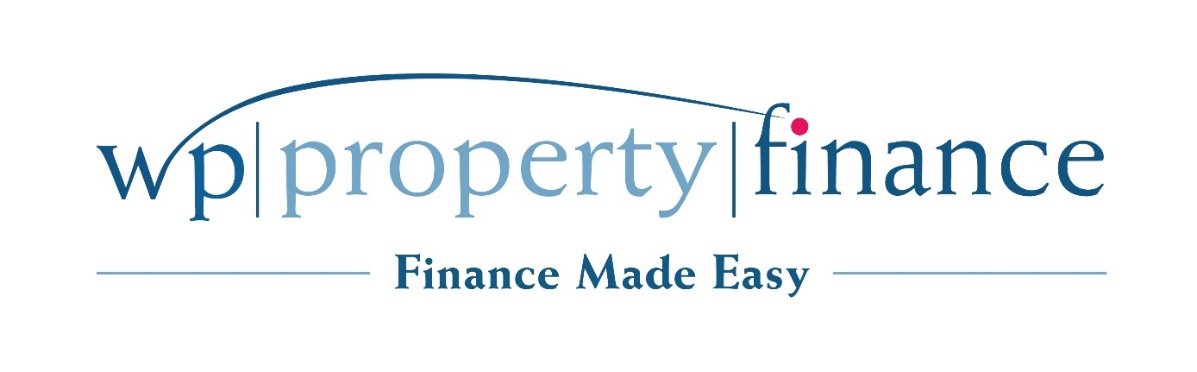 Schedule of WorksApplicants/Director 1:Applicants/Director 2:Applicants/Director 3:Applicants/Director 4:Company Name:Property Address & postcode:Proposed improvements:Description of Works:Timeframe:Cost (Inc. vat)Total Costs:Overall timeframe: